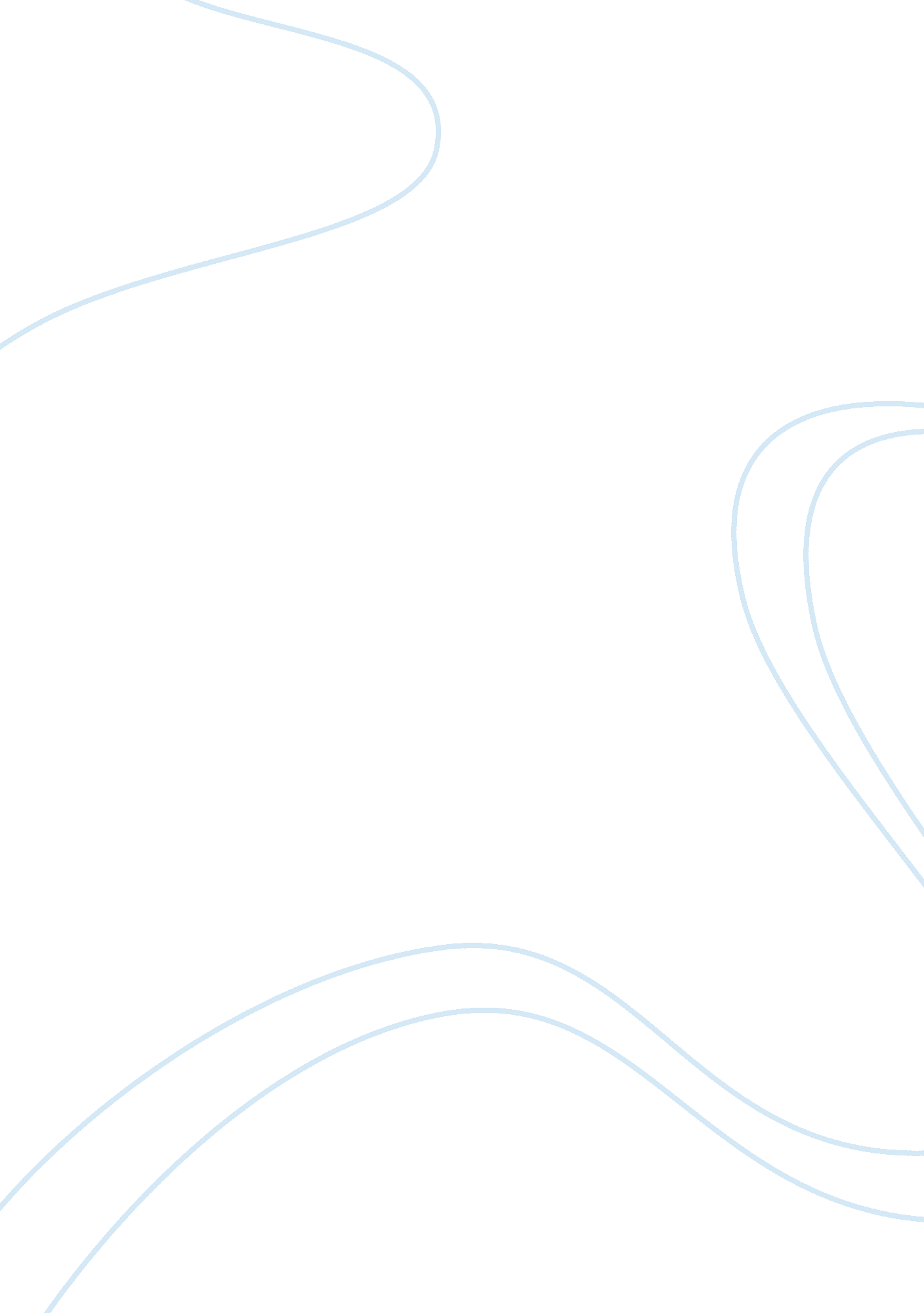 HolidaysArt & Culture, Holidays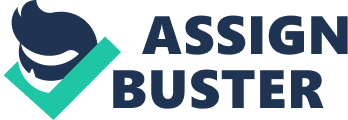 Holiday The word holiday is derived from two words, “ holy and day”. The ancient holidays that were known were mainly religious in nature; they tend to remind human beings of their duties, as well as those of God. Frequently they hoped that their days of worship would foster their relationship with God, thus will ensure that God remembers them too. Holidays are found in religious books such as the holy Bible, the holy Quran and other sacred books. These Holy books act as calendars to the followers of particular religion. For instance, these religious books play a vital role date in observing holidays such as “ Yom Kippur”, which is the Jewish Day of Atonement, Ramadan, which is the holy month that Muslims fast and pray, and Easter, which is the period where the Christians celebrate the commemoration of the resurrection of Jesus Christ (Gordon et. al 23). 
Although these holidays are both religious, they have different purposes and are celebrated on different times. For instance, when we look at the Ramadan and Easter holidays, they fall on different time. The second thing is that Ramadan holiday is marked after forty days of prayers and fasting by the Muslims. On the other hand, Easter holiday is marked by performing the commemoration of the resurrection of Jesus Christ. 
Not all holidays are associated with religion, some holidays are meant for thanksgiving, others are national holidays that are intended for countries to celebrate their foundation, independence, Veterans Day and other relevant appreciation. All people generally celebrate these holidays, but the effects they have on these people are different. 
When people tour new places or countries, they tend to bring their holiday celebration with them. They share their holidays with the people that they met and at the same time adopt other customs. The Irish, the Americans and the Italians also observe Holydays such as the Columbus Day. The New Year celebration is usually marked every first of January, but this is not the case the Jewish as their celebration is Rosh Hashanah that falls in September. It is the same situation in China, Korea and Vietnam that have their New Year holidays in February (Gordon et. al 34). Though many people travel everywhere during holidays, they get to learn new cultures from the people they meet, hence there is behavioral change 
Holidays are much smaller, but they are essential since everyone has someone to remember during birthdays, anniversaries, graduation and another celebration. 
Works Cited 
Gordon, Seth, Roger Birnbaum, Gary Barber, Jonathan Glickman, Vince Vaughn, and Reese 
Witherspoon. Four Holidays. Australia: Roadshow Entertainment, 2009. 